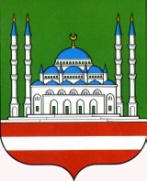 МУНИЦИПАЛЬНИ БЮДЖЕТАНУЧЕРЕЖДЕНИ«ЭДИСУЛТАНОВ ШИТ1ИНЦ1АРАХ ДОЛУ КУЛЬТУРИН Ц1А»А-К.Б. Арсаханова ц1арах урам. 11       Соьлжа-Г1ала, Нохчийн Республика, 364046,Тел./факс: (8928) 7878108e-mail: dvorec1957@mail.ruОКПО 66587366, ОГРН 1102031004426ИНН/КПП 2013001943/201301001                    Начальнику Департамента                                                                				            культуры Мэрии г. Грозного                                                                                     depkult@gmail.com		                                           Амаевой М. С-М.ОтчетМБУ Дворца культуры им. Шиты Эдисултанова г. Грозныйза 3 квартал 2020г.Мероприятия по духовно-нравственному и гражданско-патриотическому воспитаниюСемейная политика5 июля 2020г Театральный кружок под руководством Лорснукаевой М.С провели праздничный онлайн-концерт «Счастливая семья- счастливая страна!», посвященный Всероссийскому дню семьи, любви и верности. В ходе мероприятия дети исполнили песни и прочитали стихи про семью, маму и друзей. Цель и задача: возвышение роли семьи, ее статуса в нашем обществе. Участники- 6 чел.7 июля 2020г Онлайн-конкурс детских рисунков, приуроченный ко Дню семьи, любви и верности, проведен руководителем кружка «ИЗО» Ойбаевым Л.Ж.  «Папа, мама, я – дружная семья!». Дети в своих рисунках постарались показать свою любовь к родителям и изобразить своё отношение к миру в целом. Цель и задача: формирование правильного отношения к семье, ее членам, их взаимоотношениям, к жизненным ценностям. Участники- 8 чел.22 июля 2020г в 14:30ч в МБУ ДК им. Шиты Эдисултанова г. Грозногопроведена  выставка  работ декоративно – прикладного искусства «Детская галерея талантов». На выставке были представлены работы учащихся кружка «Резьба по дереву». Декоративно – прикладное искусство занимает значительное место в жизни детей, так как его техника богата и разнообразна, а уникальность заключается в том, что этот вид творчества доступен даже маленьким детям.  Учащиеся клубных формирований неплохо овладели этим искусством, и за время их обучения накопилось немало работ, с которыми они с радостью поделились на предстоящей выставке.  Цель и задача:  вызвать интерес молодежи к декоративно – прикладному искусству. Участники – 6 чел., зрители-  10 чел.Популяризация традиционных духовных ценностей12 июля 2020г Руководитель танцевального кружка «Алдхой» Мартнакаев Тимур Адамович провел онлайн-урок с участниками кружка Произвольная форма танцев «Г1иллакхан суьйре!». Мероприятие проведено в рамках популяризации традиционных духовных ценностей. Цель и задача: духовно-нравственное воспитание. Участники- 7 чел.Экологическое воспитание29 июля 2020г в 14:00ч в МБУ ДК им. Шиты Эдисултанова г. Грозного проведен информационный час «Этот удивительный мир», о диких животных занесенных в Красную книгу. В ходе данного мероприятия руководитель кружка Хачароева Хава Руслановна рассказала о том, что такое Красная книга, почему она так называется и что послужило для необходимости в её создании. А также рассказала о том, какие существуют редкие животные и что делается для их спасения, как важно бережно относиться к природе, ведь главная задача сегодня – это сохранить, приумножить природное богатство нашей планеты Земля. Цель и задача: познакомить детей с Красной книгой, растениями и животными, которые занесены в неё.Участники – 2 чел., зрители-  10 чел.Мероприятия, посвященные дню разгрома советскими войсками немецко-фашистских войск в Курской битве.9 августа 2020г в 15:30ч в МБУ ДК им. Шиты Эдисултанова г. Грозного проведен литературно-музыкальный вечер ко Дню разгрома советскими войсками немецко-фашистских войск в Курской битве «Есть память, которой не будет забвенья, и слава, которой не будет конца». В мероприятии приняли участие учащиеся кружка «Седарчи», под руководством Лорснукаевой М.И. В начале вечера, ведущие напомнили зрителям о том, что Курская битва стала коренным переломом в ходе Великой Отечественной войны и рассказали о ней. Затем участники прочитали стихи и исполнили песни: «С чего начинается Родина», «Землянка», «Катюша», «Журавли». Цель и задача: воспитание у детей любви и уважение к малой родине и Отечеству. Участники – 8 чел., зрители-  10 чел.Реализация молодежной политики 23 августа 2020г в 15:00ч. МБУ ДК им. Шиты Эдисултанова г. Грозного проведен литературный вечер памяти «Жизнь, посвященная народу» ко Дню рождения Первого Президента ЧР, Героя России А.А. Кадырова. В мероприятии приняли участия, учащиеся кружка «Актерского мастерства»: Мовкуева Эльвира, Мовкуева Ясмина, Джаватханова Самира, Музгаева Айшат, под руководством Азирхановой Аминат Вахаевны. Они прочитали стихотворения чеченских писателей: «Иэсехь лаьттар ву» (автор Махмудхаджиев Муса), «Герой» (автор Эльмурзаев Анзор), «Память» (автор Талхигова Роза), «Турпала къонах» (автор Абубакаров Шайман). Цель и задача: духовно – нравственное воспитания.Участники – 12 чел., зрители-  20 чел.Гармонизация межнациональных отношений22 августа 2020г в 16:00ч. МБУ ДК им. Шиты Эдисултанова г. Грозного проведен концерт «Белый, синий, красный цвет- символ славы и побед!», ко Дню государственного флага РФ. В мероприятии приняли участие учащиеся вокального кружка «Дека аз» под руководством Хачароевой Липхан Руслановны. Первым номером программы было исполнение гимна Российской Федерации.  Шабанова Лиана и Тапаева Марха, прочитали стихи о Родине: З. Александрова и М. Ю. Лермонтова.  Далее прозвучат песни: «С чего начинается Родина…»; «У моей России»; «Мы дети твои Россия»; «Сан Даймохк»; «Нана».  Цель и задача: воспитывать любовь к своей Родине и чувство гордости за свою страну. Участники – 11 чел., зрители-  15 чел.Популяризация традиционных духовных ценностей15 августа 2020г в 15:00ч. МБУ ДК им. Шиты Эдисултанова г. Грозного проведен ловзар «Сайн Даймохк».  Для проведения данного мероприятия музыкальная аппаратура была установлена на улице. Возможность станцевать представилась каждому желающему. Национальный танец лезгинка и сегодня остается одним из любимых видов досуга для молодежи. Цель и задача: возрождение нравственных традиций и обычаев чеченского народа. Участники – 5 чел., зрители-  15 чел.28 августа 2020г в 11:00ч. МБУ ДК им. Шиты Эдисултанова г. Грозного проведена беседа ко дню Ашура «День Ашура: история и особенности праздника!».Мероприятие подготовил и провел руководитель клубного формирования Ойбаев Ломали Жамалалиевич. В начале беседы он рассказал детям о том, что день Ашура или десятый день благословенного месяца Мухаррам – это великий день для мусульман, потому как очень много событий в истории человечества связано именно с ним. Цель и задача: Участники – 2 чел., зрители-  7 чел.30 сентября 2020г в 15:00ч. в МБУ ДК им. Шиты Эдисултанова г. Грозного проведена литературно-музыкальная программа: «Разве годы имеют значенье, если молод душой человек?!», посвященная ко Дню пожилого человека. Международный день пожилого человека - это повод выразить свою любовь своим любимым родителям, день добра и уважения, праздник человеческой мудрости, гражданской зрелости, душевной щедрости. В исполнении учащихся театрального кружка «Седарчи», под руководством Лорснукаевой М.И прозвучали песни и стихи разных авторов, посвященные возрасту, зрелости и мудрости. Цель и задача: духовно – нравственное воспитания.Участники – 12 чел., зрители- 20 чел.Мероприятия, посвященные Дню знаний (1 сентября 2020 года)         1 сентября 2020г в 15:00ч в МБУ ДК им. Шиты Эдисултанова г. Грозного проведен праздничный концерт на день знаний «Зазвенел звонок веселый!».В мероприятии приняли участия, учащиеся кружка «Актерского мастерства»: Мовкуева Эльвира, Ахматова Элима, Бичашев Арсен, Эльбиева Сурияна, Мовкуева Ясмина, Апаев Амир, Эдельбиева Айшат, Зибукаева Иман. Они исполненили песни: «Дорогие учителя», «Пусть всегда будет солнце», а также прочитали стихи: «1 сентября», «Первый школьный звонок», «Вот и осени дыхания», «День знаний», «Первый день осени», «Вот и зазвенел звонок». Цель и задача: пробудить у детей интерес к школе, знаниям.Участники-10 чел., зрители-15 чел.Мероприятия, посвященные Дню чеченской женщины20 сентября 2020г в 15:00ч в МБУ ДК им. Шиты Эдисултанова г. Грозного проведен праздничный концерт, приуроченный ко Дню чеченской женщины: «Музыку жизни мы вам посвящаем!».  День Чеченской женщины – ежегодный праздник, отмечаемый в Чеченской Республике в третье воскресенье сентября. В праздничном мероприятии приняли участие учащиеся кружка актерского мастерства, под руководством Азирхановой Аминат Вахаевны. В их исполнении прозвучали песни, а также были прочитаны стихотворения, посвященные мамам и сестрам на чеченском и русском языках. Цель и задача: показать роль женщины в жизни чеченского общества.Участники- 13 чел., зрители- 25 чел.Мероприятия, посвященные 100-летию со дня рождения академика А.Д. Сахарова 	17 сентября 2020г в 11:00ч в МБУ ДК им. Шиты Эдисултанова г. Грозного проведена выставка декоративно-прикладного искусства, посвященная А.Д. Сахарову «Свободный человек Андрей Сахаров». 	На выставке были представлены работы, учащихся клубных формирований. Учащиеся кружка «Бисероплетение», изготовили из бисера предметы декора, такие как цветы, деревья, украшения, вазочки, букеты, подделки, а учащиеся кружков «Резьба по дереву» и «Декоративно-прикладное искусство» изготовили и представили посетителям выставки предметы из дерева, такие как вазы, шкатулки, блюда, чеченские башни и т.п. Цель и задача: формирование ценностного отношения к людям, чье имена вписаны в отечественную историю.Участники – 12 чел., зрители-  15 чел.        Мероприятия, посвященные Дню гражданского согласия и единения народов ЧР (6 сентября 2020 года)       6 сентября 2020г в 15:00ч в МБУ ДК им. Шиты Эдисултанова проведена литературно-музыкальная программа ко Дню гражданского согласия и единения Чеченской Республики «Дружба без границ!».        В мероприятии приняли участие учащиеся театрального кружка, под руководством Лорснукаевой М.И. Участники исполнили песни: «Нохчийн к1ант», «Настоящий друг», «Накьостий», «Мир похож на цветной луг», «Песня кота Леопольда», «На нашей планете», «Доттаг1а», «Праздник наш» и прочитали стихи «День единства», «Дружба народов», «Берегите мир», «Нам нужен мир», «Мир на земле». Цель и задача: воспитание толерантного отношения друг к другу.Участники-16 чел., зрители-20 чел.По духовно-нравственному и гражданско-патриотическому воспитанию проведено всего – 15 мероприятий; онлайн -3 мероприятия, в них приняли участие – 21 чел.; по факту- 12 мероприятий, присутствовало – 182 чел., задействовано – 109 чел.Мероприятия по профилактике наркомании, алкоголизма и табакокурения21 июля 2020г в 16:00ч в МБУ ДК им. Шиты Эдисултанова г. Грозногопроведена  концертная  программа  «Жизнь прекрасна – не губи её!». Данное мероприятие провела руководитель вокального кружка «Дека аз» Хачароева Липхан Руслановны. Учащиеся вокального кружка исполняли песни: «Беркате зама», «Мама», «Мамин совг1ат».Цель и задача: донести до сознания молодежи правду о наркотиках.Участники – 5 чел., зрители- 9 чел.5 августа 2020г в 15:00ч в МБУ ДК им. Шиты Эдисултанова г. Грозного проведена театрально-музыкальная программа «Наркотики-билет в один конец», по профилактике наркомании и вредных привычек. В мероприятии приняли участие учащиеся театрального кружка «Седарчи», под руководством Лорснукаевой Марият Имрановны. В их исполнении прозвучали песни: «Мир похож на цветной луг», «Настоящий друг», «Вместе весело шагать», «Дорогою добра», «Выглянуло солнышко». А также показали сценки: «Вредные привычки», «Дотаг1а», «Большая стирка» и прочитали стихи. Цель и задача: профилактика наркомании, алкоголизма и табакакурения.  Участники – 7 чел., зрители- 9 чел.27 сентября 2020г в 15:00ч в МБУ ДК им. Шиты Эдисултанова г. Грозного проведен литературный час «Город без наркотиков», по профилактике наркомании и вредных привычек. В мероприятии приняли участие учащиеся кружка актерского мастерства, под руководством Азирхановой Аминат Вахаевны. В начале литературного часа, ведущие озвучили статистику распространения наркомании в РФ и рассказали, что означает само слово «наркомания». Далее были прочитаны стихотворения о вреде наркотиков в театрализованной манере исполнения, что способствует формированию антинаркотических установок и изменению отношения детей и подростков к психоактивным веществам. Цель и задача: профилактика наркомании, алкоголизма и табакакурения.  Участники – 10 чел., зрители- 15 чел.По профилактике наркомании, алкоголизма и табакокурения проведено 3 мероприятия, присутствовало – 33 чел., задействовано – 22 чел.Мероприятия по профилактике экстремизма и терроризма26 июля 2020г в 15:00ч. в МБУ ДК им. Шиты Эдисултанова г. Грозного  проведен  концерт «Мы солидарны в борьбе с терроризмом!». Данное мероприятие провела руководитель кружка «Актерского мастерства» Азирханова Аминат Вахаевна. Учащиеся кружка Мовкуева Эльвира и Мовкуева Ясмина, рассказали стихотворения о мире: «Мы против террора!». Также в мероприятии приняли участие учащиеся вокального кружка художественной самодеятельности «Дека аз» под руководством Хачароевой Липхан Руслановны, которые исполняли песни: «Даймохк», «Мой Кавказ», «Сан даго шу декъал до», «Сан Даймохк». Цель и задача: воспитание толерантного отношения друг к другу. Участники – 14 чел., зрители-  15 чел.20 августа 2020г в 11:00ч. в МБУ ДК им. Шиты Эдисултанова г.      Грозного проведен конкурс рисунков на асфальте «Молодежь за мир!». Конкурс был проведен с целью профилактики терроризма, укрепления гражданского единства и гармонизации межнациональных отношений. В нем приняли участие учащиеся кружка по изобразительному искусству, под руководством Ойбаева Ломали Жамалалиевича. Дети постарались языком красок выразить своё отношение, свой протест к терроризму и к страшным угрозам современности. Цель и задача: воспитать у детей негативное отношения к экстремизму и терроризму.Участники – 7 чел., зрители-  8 чел.Мероприятия, посвященные Дню солидарности в борьбе против терроризма          3 сентября 2020г в 11:00ч в МБУ ДК им. Шиты Эдисултанова г. Грозного проведена выставка рисунков «Дети против террора!», на день солидарности в борьбе с терроризмом.На выставке были представлены работы участников кружка «ИЗО». Эта тема не оставила юных художников равнодушными. Своими работами ребята выразили свое стремление к миру и созиданию. Цель и задача: воспитание правильных жизненных позиций у подрастающего поколения.Участники-10 чел., Зрители-12 чел.По профилактике терроризма и экстремизма проведено 3 мероприятия, присутствовало – 35 чел., задействовано – 31 чел. Мероприятия по профилактике правонарушенийРабота с несовершеннолетними детьми и с семьями, находящимся в группе риска14 июля 2020г в 15:00ч проведена онлайн - беседа «Я и мои права». Мероприятие проведено руководителем кружка Межидовой Элимой Беслановной с участниками кружка. Она рассказала подрастающему поколению о правах и обязанностях детей, разбирала те ситуации, которые встречаются в жизни, и высказала мнение, почему так важно соблюдать права и обязанности. Элима объяснила, что такое «Право», «Права», «Конвенция». Познакомила слушателей с некоторыми правами ребенка, прописанными в данном документе. Цель и задача:  формирование законопослушного поведения детей и молодежи. Участники- 6 чел.Организация профессионального самоопределения подростков23 июля 2020г в 10:00ч в МБУ ДК им. Шиты Эдисултанова г. Грозного проведена беседа профессионального самоопределения подростков «Твой выбор». Беседу провела руководитель кружка «Актёрского мастерства» Азирханова Амина Вахаевна. Она рассказала слушателям о том, что существует множество разных профессий и что самоопределение в жизни – это очень важный выбор, который может существенно повлиять на дальнейший жизненный путь. Цель и задача: помочь детям в выборе профессии в соответствии своих возможностей.   Участники – 2 чел., зрители-  7 чел.6 августа 2020г в 11:00ч. в МБУ ДК им. Шиты Эдисултанова г. Грозного проведен правовой диалог «В мире прав и закона».Диалог был проведен под руководством Межидовой Элимы. Она рассказала почему люди совершают преступления. И о том, что каждый человек способен сделать свой выбор в жизни: идти честным путем или вступить на путь преступления. Рассказала о Конституцию Российской Федерации, что это основной Закон России, закрепляющий основы конституционного строя.  Цель и задача: воспитание правового сознания у детей. Участники – 2 чел., зрители-  7 чел.      10 сентября 2020г в 15:00ч в МБУ ДК им. Шиты Эдисултанова проведена игра-викторина «Имею право».Мероприятие было проведено под руководством Межидовой Элимы Беслановны с учащимися клубных формирований. Дети разделились на две команды. Победителем стала команда, которая набрала наибольшее количество правильных ответов. Цель и задача: правовое воспитание подрастающего поколения.Участники-12, зрители-15.29 сентября 2020г в 11:00ч. в МБУ ДК им. Шиты Эдисултанова г. Грозного проведена лекция «Подросток и родители». Руководитель кружка Межидова Элима Беслановна провела мероприятие с учащимися клубных формирований. В ходе лекции она затронула основную проблему, возникающую у подростков, - это проблема взаимоотношений с родителями. Подростковый возраст - время проверки всех членов семьи на социальную, личностную и семейную зрелость. Цель и задача: воспитание правового сознания у детей. Участники – 2 чел., зрители- 10 чел.По профилактике правонарушений проведено 5 мероприятия, онлайн -1 мероприятие, в нём приняли участие – 6 чел.; по факту - 4 мероприятия,присутствовало – 39 чел., задействовано – 18 чел.Мероприятия по пропаганде здорового образа жизниМероприятия по социальной адаптации граждан с ограниченными физическими возможностями28 июля 2020г в 11:00ч в МБУ ДК им. Шиты Эдисултанова г. Грозногопроведен конкурс чтецов «От сердца к сердцу!», для детей с ограниченными физическими возможностями. В мероприятии приняли участие учащиеся театрального кружка под руководством Лорснукаевой Марият Имрановны. Участники прочитали стихотворения выразительно и эмоционально. А также показали значимость через мимику и жесты. Цель и задача: создать условия и благоприятный психологический климат для успешной социальной адаптации граждан с ограниченными физическими возможностями.Участники – 14 чел., зрители-  10 чел.18 сентября 2020г в 11:00ч в МБУ ДК им. Шиты Эдисултанова г. Грозного проведен мастер-класс «Картина из бисера», для лиц с ограниченными физическими возможностями.Мероприятие провела руководитель кружка «Бисероплетение» Газиханова Малижа Хож-Ахмедовна. В начале она рассказала о том, какую картину они будут рисовать и какой расходный материал потребуется для работы, а затем пошагово показала участникам мастер-класса как можно сделать картину из бисера наклею – так, как эта техника значительно более простая, доступная для начинающих заниматься прикладным искусством. Цель и задача: формирование гуманного отношения к инвалидам. Участники – 2 чел., зрители- 6 чел.По пропаганде здорового образа жизни проведено 2 мероприятия,присутствовало – 16 чел., задействовано – 16 чел.Мероприятия по профилактике и предупреждению распространению социально-значимых заболеваний 8 июля 2020г Онлайн-выставка рисунков, по пропаганде здорового образа жизни, проведена руководителем кружка «ИЗО» Ойбаевым Ломали Жамалалиевичом «Здоровье народа-здоровье нации!». На выставке представлены рисунки, которые призывают людей беречь своё здоровье и вести здоровый образ жизни. Цель и задача: формирование бережного отношения к своему здоровью. Участники- 9 чел.10 июля 2020г Онлайн- познавательный час для детей, по пропаганде здорового образа жизни, проведен руководителем кружка Межидовой Элимой Беслановной «Наш друг-здоровье!». В ходе мероприятия она рассказала слушателям о важности соблюдения личной гигиены, напомнила пословицы и поговорки про здоровье. Цель и задача: закрепление знаний и умений учащихся по соблюдению личной гигиены. Участники- 5 чел.12 августа 2020г в 15:00ч. МБУ ДК им. Шиты Эдисултанова г. Грозного проведена дискуссия «Как питаешься, так и улыбаешься» по пропаганде здорового образа жизни. Дискуссия была проведена под руководством руководителя кружка Межидовой Элимы. Она рассказала, что одним из главных условий здоровья являются правильное питание. Т.к. неправильное питание приводит к болезням. Питание должно быть полезным. А главным условием этого является умеренность и разнообразие в пище. Цель и задача: сформировать привычку правильно питаться и соблюдать режим питания. Участники – 2 чел., зрители- 8 чел.         9 сентября 2020г в 14:30 ч. в МБУ ДК им. Шиты Эдисултанова г. Грозного проведена беседа по профилактике ВИЧ «Ты должен знать», по пропаганде здорового образа жизни.Беседу провела руководитель кружка Газиханова М. Х-А. с учащимися клубного формирования. Она рассказала им, что представляет собой данное заболевание и как предостеречь себя от возможности заражения. Цель и задача: повысить уровень знания по профилактике ВИЧ.Участники-2, зрители-10.По профилактике и предупреждению распространению социально-значимых заболеваний проведено 4 мероприятия, онлайн -2 мероприятия, в них приняли участие – 14 чел.; по факту - 2 мероприятия,присутствовало – 18 чел., задействовано – 4 чел.Региональный проект «Творческие люди»         10 сентября 2020г в 10:00ч. в МБОУ СОШ № 29 проведен конкурс рисунков на асфальте «Краски детства!».Конкурс рисунков для учащихся начального класса, был проведен руководителем клубного формирования МБУ ДК им. Шиты Эдисултанова г. Грозного, Ойбаевым Ломали Жамалалиевичом. Детям были розданы цветные мелки. Ребята рисовали солнце и небо, детей и цветы, животных и природу. По окончании конкурса все участники рассматривали рисунки, высказывали свои мнения. Цель и задача: раскрытие творческого потенциала детей через изобразительное искусство.Участники-15, зрители- 20.По региональному проекту «Творческие люди» проведено 1 мероприятие, присутствовало – 20 чел., задействовано – 15 чел.Вовлечение в творческую деятельность30 августа 2020г в 15:00ч в МБУ ДК им. Шиты Эдисултанова г. Грозного проведена театрально-музыкальную программа ко Дню рождения заслуженного артиста ЧР Шиты Эдисултанова «Шита Эдисултанов». В мероприятии приняли участие учащиеся театрального кружка «Звёздочки». Они показали сценку «Свидание», исполняли песни на чеченском языке: «Мекхаш мирза», «К1айн дари коч», «Хьо воцуш хаза дац». В программе также были шуточные рассказы (дицарш) из репертуара Шиты Эдисултанова: «Дог», «Нуц», «Суд», «Юрг1а». Цель и задача: вовлечение молодежи в творчество и оказание содействия в творческой самореализации.Участники – 15 чел., зрители-  20 чел.По профилактике вовлечение в творческую деятельность проведено 1 мероприятие, присутствовало – 20 чел., задействовано – 15 чел.Мероприятия по пропаганде ПДД18 августа 2020г в 14:00ч. МБУ ДК им. Шиты Эдисултанова г. Грозного проведен конкурс чтецов «Правила дорожного движения»В конкурсе приняли участия, учащиеся театрального кружка под руководством Лорснукаевой Марият Имрановны. Дети рассказали стихи о правилах дорожного движения. Цель и задача: воспитание у детей и подростков безопасного поведения на дороге. Участники – 8 чел., зрители- 10 чел.По пропаганде ПДД проведено 1 мероприятие, присутствовало – 10 чел., задействовано – 8 чел.ОРГАНИЗАЦИИ ДОСУГА ДЕТЕЙ В КАНИКУЛЯРНЫЙ ПЕРИОДМероприятия по организации досуга в летний период4 августа 2020г в 11:00ч в МБУ ДК им. Шиты Эдисултанова г. Грозного провели организацию летнего досуга для детей: Игры настольные (шашки, шахматы, домино). Для организации досуга детей, в период их летних каникул, проведено мероприятие, на котором они имели возможность поиграть в настольные игры, такие как шашки и шахматы. Цель и задача: воспитание правового сознания у детей. Участники -  2 чел., зрителей -  6 чел.4 августа 2020г в 11:00ч в МБУ ДК им. Шиты Эдисултанова г. Грозного провели спортивную эстафету «Мы сильные, смелые, ловкие»Эстафета была проведена под руководством Ойбаева Ломали. Цель и задача: воспитание правового сознания у детей. Участники -  7 чел., зрителей -  10 чел.6 августа 2020г. в 11:00ч. МБУ ДК им. Шиты Эдисултанова г. Грозного проведен показ мультипликационного фильма «Семейка Грудс».На показ мультипликационного фильма на большом экране пришли не только дети, но их родители. Этот просмотр доставил радость и массу положительных эмоций всем зрителям. Цель и задача: воспитание правового сознания у детей. Участники -  3 чел., зрителей -  15 чел.8 августа 2020г в 11:00ч. МБУ ДК им. Шиты Эдисултанова г. Грозного провели организацию летнего досуга для детей: подвижные игры. Игры были проведены под руководством руководителя кружка Межидовой Элимы Беслановны на свежем воздухе. Коллективные игры, помогают обеспечить детям, полноценный отдых и удовлетворить их потребность в движении. Цель и задача: воспитание правового сознания у детей. Участники – 2 чел., зрители-  6 чел.11 августа 2020г в 11:00ч в МБУ ДК им. Шиты Эдисултанова г. Грозного провели организацию летнего досуга для детей: Игры настольные (шашки, шахматы, домино). Для организации досуга детей, в период их летних каникул, проведено мероприятие, на котором они имели возможность поиграть в настольные игры, такие как шашки и шахматы. Цель и задача: воспитание правового сознания у детей. Участники -  2 чел., зрителей -  6 чел.13 августа 2020г в 11:00ч. МБУ ДК им. Шиты Эдисултанова г. Грозного проведен показ мультипликационного фильма «Смешарики».На показ мультипликационного фильма на большом экране пришли не только дети, но их родители. Этот просмотр доставил радость и массу положительных эмоций всем зрителям. Цель и задача: воспитание правового сознания у детей. Участники -  3 чел., зрителей -  14 чел.15 августа 2020г в 11:00ч. МБУ ДК им. Шиты Эдисултанова г. Грозного провели организацию летнего досуга для детей: подвижные игры. Игры были проведены под руководством руководителя кружка Межидовой Элимы Беслановны на свежем воздухе. Коллективные игры, помогают обеспечить детям, полноценный отдых и удовлетворить их потребность в движении. Цель и задача: укрепление здоровья и организация детского отдыха во время летних каникул. Участники – 2 чел., зрители-  6 чел.18 августа 2020г в 11:00ч в МБУ ДК им. Шиты Эдисултанова г. Грозного провели организацию летнего досуга для детей: Игры настольные (шашки, шахматы, домино). Для организации досуга детей, в период их летних каникул, проведено мероприятие, на котором они имели возможность поиграть в настольные игры, такие как шашки и шахматы. Цель и задача: укрепление здоровья и организация детского отдыха во время летних каникул. Участники -  2 чел., зрителей -  7 чел.20 августа 2020г в 11:00ч. МБУ ДК им. Шиты Эдисултанова г. Грозного проведен показ мультипликационного фильма «Мулан».На показ мультипликационного фильма на большом экране пришли не только дети, но их родители. Этот просмотр доставил радость и массу положительных эмоций всем зрителям. Цель и задача: укрепление здоровья и организация детского отдыха во время летних каникул. Участники -  3 чел., зрителей -  12 чел.22 августа 2020г. в 11:00ч. МБУ ДК им. Шиты Эдисултанова г. Грозного проведен показ мультипликационного фильма «Мулан».На показ мультипликационного фильма на большом экране пришли не только дети, но их родители. Этот просмотр доставил радость и массу положительных эмоций всем зрителям. Цель и задача: укрепление здоровья и организация детского отдыха во время летних каникул. Участники -  3 чел., зрителей -  12 чел.25 августа 2020г в 11:00ч в МБУ ДК им. Шиты Эдисултанова г. Грозного провели организацию летнего досуга для детей: Игры настольные (шашки, шахматы, домино). Для организации досуга детей, в период их летних каникул, проведено мероприятие, на котором они имели возможность поиграть в настольные игры, такие как шашки и шахматы. Цель и задача: укрепление здоровья и организация детского отдыха во время летних каникул. Участники -  2 чел., зрителей -  8 чел.27 августа 2020г. в 11:00ч. МБУ ДК им. Шиты Эдисултанова г. Грозного проведен показ мультипликационного фильма «Клаус».На показ мультипликационного фильма на большом экране пришли не только дети, но их родители. Этот просмотр доставил радость и массу положительных эмоций всем зрителям. Цель и задача: укрепление здоровья и организация детского отдыха во время летних каникул. Участники -  3 чел., зрителей -  16 чел.29 августа 2020г в 11:00ч. МБУ ДК им. Шиты Эдисултанова г. Грозного провели организацию летнего досуга для детей: подвижные игры. Игры были проведены под руководством руководителя кружка Межидовой Элимы Беслановны на свежем воздухе. Коллективные игры, помогают обеспечить детям, полноценный отдых и удовлетворить их потребность в движении. Цель и задача: укрепление здоровья и организация детского отдыха во время летних каникул. Участники – 2 чел., зрители-  7 чел.По организации детей в каникулярный период проведено 13 мероприятий, присутствовало – 125 чел., задействовано – 36 чел.Внеплановые мероприятия25 июля 2020г в 15:00ч. в МБУ ДК им. Шиты Эдисултанова г. Грозного проведен мастер-класс по изобразительному искусству «Краски лета!». Данное мероприятие провел руководитель кружка ИЗО «Радуга» Ойбаев Ломали Жамалалиевич. Прежде, чем преступить к работе Ломали рассказал о материалах, которые потребуются в работе (бумага А-5, гуашь, мольберт). В ходе мастер-класса, участники смогли получить первичные навыки рисования. Цель и задача: формирование и воспитание художественного вкуса подрастающего поколения.Участники – 2 чел., зрители-  6 чел.29 июля 2020г в 15:00ч в МБУ ДК им. Шиты Эдисултанова г. Грозногопроведена онлайн - фотовыставка «Красота моего родного края!». На выставке были представлены фотографии, где были отражены все достопримечательности и красота природы. Просмотрев выставку, посетители сайта, которые родом из Чеченской Республики и проживают далеко, смогли полюбоваться родным краем и насладиться приятными воспоминаниями о своей родине. История родного края, воспитание чувства гордости за славное прошлое своих земляков, уважение к свои коням, культуре, традициям и обычаям- всё это живет в каждом человеке. Цель и задача: отражение личностного восприятия ребёнка к красоте. Участники- 8 чел.29 июля 2020г в 11:00ч в МБУ ДК им. Шиты Эдисултанова г. Грозного проведена беседа «На пути к здоровью». Руководитель кружка Азирханова Аминат Вахаевна, рассказала о том, что здоровье – самое важное в жизни человека. На состояние здоровья влияют некоторые факторы: образ жизни, состояние окружающей среды, наследственность и здравоохранение и что оно во многом зависит от образа жизни каждого человека. Цель и задача: формированию у детей и молодежи позитивного отношения к жизни и собственному здоровью. Участники – 2 чел., зрители- 5 чел.Всего проведено внеплановых 3 мероприятие, онлайн-1 мероприятие, в нем приняло участие- 8 чел.; по факту – 2 мероприятия, присутствовало – 11 чел., задействовано – 4 чел.Всего за 3 квартал проведено: онлайн-мероприятий -7, в них приняли участие 49 человек;по факту мероприятий – 44, присутствовало – 509 чел., задействовано – 278 чел.Клубных формирований: - 13. Участников – 343 человек.1.Вокальный кружок – 30 участников. 2. Вокальный кружок (младшая группа) - 20 участников. Разучивают песни. Участвуют в концертных мероприятиях, конкурсах. 3.Театральный кружок – 28 участников. Разучивают сценки. Участвуют в театральных постановках, концертных мероприятиях, конкурсах.4. Актёрское мастерство – 27 участников. Разучивают стихи. Разыгрывают несложные представления и мини-сценки. Участвуют в театральных постановках, концертных мероприятиях, конкурсах.5. Танцевальный кружок – 50 участников.6. Танцевальный кружок – (младшая группа) – 26 участников.Разучивают танцевальные движения. Участвуют в концертные мероприятия.7. Бисероплетение – 30 участников. Обучаются плетению из бисера. Участвуют в выставках и конкурсах.8. Резьба по дереву – 12 участников. Учатся делать поделки из дерева. Участвуют в выставках и конкурсах.9. Резьба по дереву –20 (младшая группа). Учатся делать поделки из дерева. Участвуют в выставках и конкурсах.10. Кулинарные курсы -  25 участников. Учатся готовить разные блюда. 11. Декоративно-прикладное искусство – 27 участников. Вяжут крючком и спицами. Участвуют в фестивалях, конкурсах, праздниках.12. ИЗО – 28 участников.   Учатся рисовать. Участвуют в фестивалях, конкурсах,13. Декоративно-прикладное искусство – 20 участников. Учатся делать подделки из разных природных материалов. Участвуют в фестивалях, конкурсах.Достиженияза 3 кварталИнформацияДиректор                                                                                                       С. Г. ЦагаевГазиханова Малика АлаудиновнаЗам. директора по творческой деятельностиТел.8(963) 589-71-28 dvorec1957@mail.ruМУНИЦИПАЛЬНОЕ БЮДЖЕТНОЕ УЧРЕЖДЕНИЕ ДВОРЕЦ КУЛЬТУРЫ ИМ. ШИТЫ ЭДИСУЛТАНОВАул. А-К.Б. Арсаханова 11, г. Грозный,Чеченская Республика, 364046,Тел./факс: (8928) 7878108e-mail: dvorec1957@mail.ruОКПО 66587366, ОГРН 1102031004426ИНН/КПП 2013001943/201301001___24.09.2020_____№__44_ ______На №__________ от ____________Наименованиеколичество мероприятийколичество участниковКоличество зрителейДуховно-нравственное и гражданско-патриотическое воспитание и развитие подрастающего поколения16145202Профилактика терроризма и экстремизма 33135Профилактика здорового образа жизни 21616Мероприятия по социальной адаптации граждан с ограниченными физическими возможностями41818Профилактика наркомании, алкоголизма и табакокурения32233Профилактика правонарушений среди несовершеннолетних52439Пропаганда правил дорожного движения1810Региональный проект «Творческие люди Чеченской Республики»11520По противодействию коррупции000Мероприятия по организации досуга в летний период1336125Внеплановые мероприятия31211ИТОГО5196509​Конкурсы​ Участие в Республиканских конкурсах24Участие в Международных конкурсах23№п/пНаселенный пункт, Дом культурыНазвание коллектива, сольного исполнителяКол-во участниковТочное название мероприятияДата и место проведенияКол-во победителейНаградыДепартамент культуры Мэрии г. ГрозногоМБУ ДК им.  Шиты Эдисултанова г. ГрозныйУчастница кружка «Резьба по дереву»Оздоева Джасмин АслановнаУчастница кружка «ИЗО»Дактаева Ясмина Зелимхановна 2Всероссийский дистанционный конкурс «Педагогика ХХ1 век»Онлайн конкурс20 июля 2020гг. Москва2Диплом(2 место)Диплом(1 место)Департамент культуры Мэрии г. ГрозногоМБУ ДК им.  Шиты Эдисултанова г. Грозный   Участница кружка «ИЗО»Дакаева Хава Рамзановна1Международный конкурс «Шаг вперед»Онлайн конкурс17 августа 2020гг. Новокузнецк1Диплом(1 степени)Участница театрального кружка Юсупова ТанзилаВокальная группа «Даймехкан аьзнаш»262-ой этап Республиканского конкурса-фестиваля «Бекалахь, ненан мотт» 2020г. Аргун25 августа2020г2Участие во втором туреУчастницы кружка «Бисероплетение»1.Давлетмирзаева Алифа Исаевна2.Шахгереева Аята Умаралиевна28 Международный конкурс для детей и молодежи«Замок талантов»Онлайн конкурс18.09.2020гГ. Москва   2Диплом(3 место)Диплом(1 место)Направления реализации молодежной политикиГрафа 1№ строкиГрафа 2Численность молодежи, задействованной в программных мероприятиях Графа 7 (чел.)Развитие международного и межрегионального сотрудничествап.110Работа с молодежью, находящейся в социально-опасном положениип.120Вовлечение в занятия творческой деятельностью п.1386Содействие профориентациип.14Зрители -3 чел.,Уч.- 2 чел.Поддержка и взаимодействие с общественными организациямип.150Формирование семейных ценностей п.160Патриотическое воспитаниеп.17Зрители- 10 чел.Уч.- 8 чел.Формирование российской идентичности, единство российского государство, содействие межкультурному и межконфессиональному диалогу п.24Зрители- 10 чел.Уч.- 7чел.Вовлечение молодежи в здоровый образ жизни п.26Зрители – 16 чел.Уч.- 6 чел.Вовлечение в волонтерскую добровольческую деятельность п.780